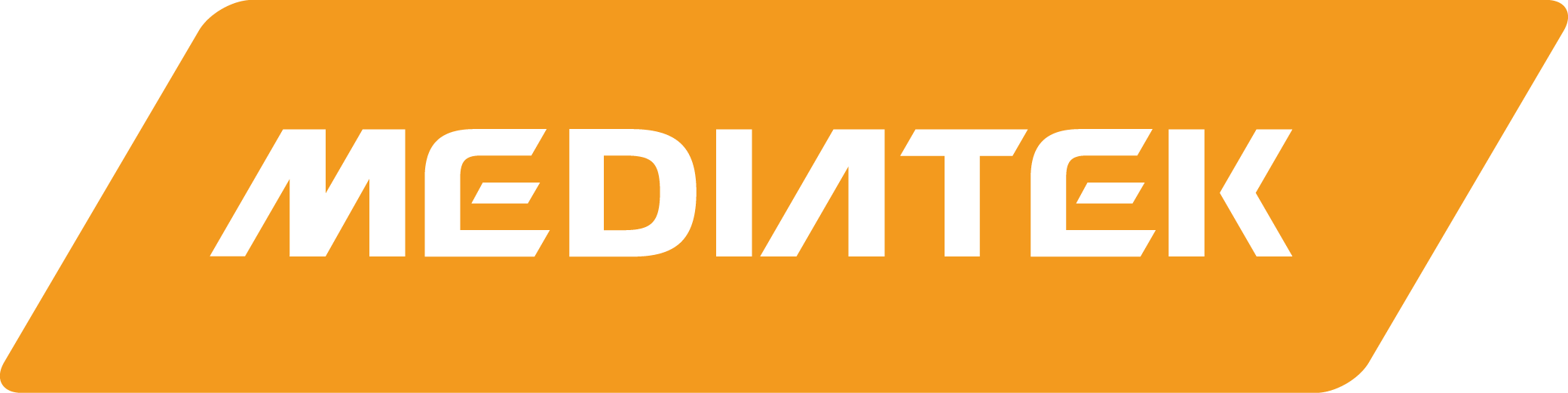 Job Description: Senior Staff RF Design EngineerThe Team
MediaTek is a leading global fabless semiconductor company for wireless communications and digital multimedia products.  The company is a market leader in complete solutions for mobile phones.  Due to our continuing success and growth in the cellular chipset market, we have some exciting new opportunities in MediaTek’s UK RF IC Design Centre in Kent.  We are looking to recruit proven RF design talent, capable of delivering leading-edge products with demanding time to market requirements.

The dedicated and high-performing RF group in Kent is part of an accomplished and successful global team, working on advanced multi-mode cellular radios using state of the art CMOS technology.  We are seeking a Senior Staff RF Design Engineer to join our highly experienced RF design team, with an outstanding track record of delivering innovative RF products.The Role
As the successful Senior Staff RF Design Engineer, your responsibilities will span the specification, architecture and design of next generation multi-standard cellular transceivers in advanced CMOS technologies.Your core focus will be on delivering highly competitive cellular RF products, with leading-edge performance, using innovative architectures and circuit implementations.The Person
As a well-experienced RF Engineer, the successful Senior Staff RF Design Engineer will be passionate about designing high-performance RF circuits.  With an excellent understanding of state-of-the-art RF CMOS circuit design and cellular transceiver architectures, you will also have a very good grasp of the integration challenges of complex RF systems-on-a-chip (SoCs).In addition, you will also have a good working knowledge of RF IC layout optimization in advanced CMOS technologies.  As a Senior Staff RF Design Engineer at MediaTek, you will be able to work closely and effectively with RF System and Application Engineers to define the specification.A strong team player, the successful Senior Staff RF Design Engineer will be capable of operating both as an individual contributor and a respected team leader.  This role offers a fantastic opportunity to participate in multi-site developments across different time zones and cultures, requiring excellent written and verbal communication skills.

The successful Senior Staff RF Design Engineer will be:An innovative thinker with a passion for challenging technical problem solvingHighly motivated: able to work independently and see projects through to completion. A team player: able to work with others to complete challenging projects togetherA good communicator: able to communicate effectively using a range of tools (Email, IM, VC etc.)Able and willing to travel if required
QualificationsIdeally, you will have an MSc. or PhD (or equivalent) in a related field, as well as significant, relevant industrial experience.  In addition, you will have a proven track record of significant contributions to successful commercial cellular or Wi-Fi transceivers and your ability to innovate will be reflected through publications and/or patent applications.Essential SkillsStrong background in CMOS RF integrated circuit design for cellular or WiFi applicationsExcellent understanding of modern transceiver architecturesGood understanding of RF performance requirements for cellular communication system Strong analytical skillsExcellent knowledge of RF system analysis and specification Experience with optimisation of RF circuit layout in advanced CMOS processesDesirable SkillsExperience with Cadence Analog Design EnvironmentExperience with EM simulation tools Competent in using MatlabLocation
Our UK RF Design Centre is located in West Malling, Kent (just outside London in the beautiful Kentish countryside).  This location offers an excellent choice of living environments, from traditional rural villages and local towns such as Maidstone or Tunbridge Wells, to South London suburbs such as Bromley or Blackheath.  Our local surrounding area has a good choice of excellent primary and secondary schools.  The design centre is conveniently located within one hour of four main London airports, and just half an hour from Eurostar and Eurotunnel terminals.
About MediaTek
MediaTek is a leading semiconductor product and technology company.  We look for people with great passion and work ethic, who have a broad set of technical skills who are ready to master new technologies and tackle some of industry’s greatest challenges to positively impact billions, of future users.  At MediaTek, our employees are revolutionizing the shape, size and capability of devices in many parts of the consumer electronics, computing, wireless and mobile industry.  From feature phones and smartphones, to tablets and digital television, MediaTek employees are changing the industry one innovative product after another.MediaTek is a global company, and we are growing rapidly.  We focus on innovation and execution of excellent product solutions for our customers.  As we continue to grow, we're committed to retaining an efficient, entrepreneurial feel.  At MediaTek, we know that every employee makes important contributions, and that every employee is integral to our success.  We provide competitive compensation packages that can be comprised of competitive salary and bonus, along with the opportunity to earn further financial bonuses and rewards.Compensation & Benefits PackageCompetitive salaryAnnual bonus schemes25 days holidayPrivate medical insuranceCompany pension schemePatent reward schemeRelocation and UK visa/ work permit assistance, if applicable